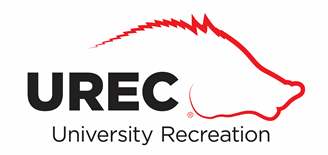 Graphic DesignerPosition Description:  To serve as a graphic designer in the department of University Recreation aimed at producing quality marketable for each program area and the department as a whole while maintaining the brand of the department. Specific Responsibilities:Produce marketing materials that may include, but not limited to: ads, posters, brochures, newsletters, flyers, digital ads, displays, banners, window signs, special events, mobile apps, and websites. Prepare final digital and print files, as well as deliver completed projects to clients as needed. Maintain an orderly archive of projects. Occasionally attend client meetings with the creative team. Adhere to University of Arkansas and University Recreation branding and style guidelines. Serve as a department ambassador and positively promote the departments at events and activities. Attend mandatory and optional professional development and marketing staff in-service opportunitiesOther duties as assigned.Minimum Qualifications: Current University of Arkansas student Must present a design portfolio and have a basic understanding of graphic design concepts and skills.  Must be familiar with Mac platform and Adobe Creative Suite (Photoshop, InDesign, Illustrator).  Must be familiar with print and digital formats (native files, JPG, TIFF, PNG, EPS, PDF, etc.).Required License(s), Certification(s), & Background Checks:Preferred Qualifications:  Ability to work independently and as a member of a creative team.  Ability to communicate effectively (verbal and written) and take direction well.  Ability to work in a fast-paced environment, handle multiple tasks simultaneously, and meet deadlines.  Organized, punctual, reliable, and have keen attention to detail. Interest in marketing, graphic design, and/or UX/UIPhysical Activities Associated with this Position:The following physical activities are associated with the position and will be performed with or without an accommodation. All individuals are encouraged to apply.Feeling, grasping, hearing, manipulating items, repetitive motion, talking- Constantly Lifting, reaching, sitting, walking- FrequentlyBalancing, crouching, kneeling, pulling, pushing, handling sharp objects, standing, stooping- OccasionallySedentary Work. Exerting up to 10 pounds of force occasionally and/or negligible amount of force frequently or constantly.  Visual Acuity: Employee is required to have close visual acuity to perform an activity such as: preparing and analyzing data and figures; transcribing; viewing a computer terminal; extensive reading; and/or visual inspection at distances close to the eyes.Skills Obtained:Improve problem-solving skills and independently refine content and your ideas/style. Improve efficiency in time and project management. Develop sound client communication and design presentation skills. Expand personal graphic design knowledge and techniques.Expand personal portfolio. Work Schedule & Compensation: 10-15 hours per week; variable schedule that may include morning, evening, weekend, and holiday shifts; $12/hourSupervision:  This position is supervised by the assistant director of marketing and public relations in UREC.Application Process:  Applicants must apply through http://jobs.uark.edu.  Deadline to apply is <insert date>.